Туристическое агентство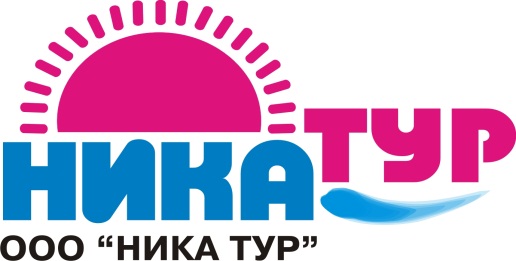 308004, г. Белгород, ул. Губкина 17  (4722) 72-13-10; 72-13-20e-mail: nikatur31@mail.ruwww.nikatur31.ru                    Москва 22.03.24 - 25.03.24 (2дня/1 ночь)Стоимость тура: для взрослых – 9 800 рублей; для школьников, студентов – 8 800 рублей.В стоимость включено: проезд автобусом, проживание в гостинице (номера с удобствами), питание (2завтрака), входные билеты по программе, экскурсионное обслуживание, сопровождение гида. 22.03.Выезд из г. Белгорода.23.03.Прибытие в Москву. Завтрак в кафе города. Обзорная экскурсия по Москве. Осмотр Красной площади и Александровского сада,  Воробьевых гор, Поклонной горы и Триумфальной арки, Москва-сити. Внешний осмотр Храма Христа Спасителя – крупнейшего храма в России.             Храм Христа Спасителя в Москве был построен как храм-памятник, посвященный Отечественной войне 1812 года. В храме находятся чудотворные образы Владимирской Божией Матери и Смоленской - Устюженской Божией Матери.Размещение в гостинице.Свободное время. 24.03.Завтрак в гостинице («шведский стол»). Экскурсия на  Международную выставку-форум «Россия».ВДНХ — уникальный исторический ансамбль под открытым небом. В архитектуре Выставки отразилась история страны. Приглашаем посетить самые примечательные места Выставки и совершить настоящее путешествие во времени и пространстве.На ВДНХ открылась Международная выставка-форум «Россия». Территория ВДНХ стала масштабной проекцией нашей большой страны, демонстрацией ее важнейших достижений во всех сферах. Каждый город-участник показывает и рассказывает о своих достижениях.На всё время проведения выставки запланированы экскурсии, культурно-развлекательные мероприятия, обширные образовательные и деловые программы, а также гастрономические фестивали. Пожалуй, это одна из самых масштабных выставок столетия.Окончание программы. Отправление в Белгород. 25.03.Возвращение в г. Белгород.